СОДЕРЖАНИЕ:ГЛАВА 1. Анализ эффективности использования производственных ресурсов. Анализ технико-организационного уровня предприятияПоказатели обеспечения основными фондами и эффективности их использования. Пути повышения эффективности использования основных средств.Анализ обеспеченности предприятия трудовыми ресурсами и эффективности их использования. Расчет производительности трудаАнализ обеспеченности предприятия материальными ресурсами с помощью  обобщающих и частных показателей материалоемкости продукцииГЛАВА 1. Анализ эффективности использования производственных ресурсов. Анализ технико-организационного уровня предприятияПоказатели обеспечения основными фондами и эффективности их использования. Пути повышения эффективности использования основных средствОсновные фонды - это средства труда, которые многократно участвуют в производственном процессе, сохраняя при этом свою натуральную форму, постепенно изнашиваясь, переносят свою стоимость по частям на вновь создаваемую продукцию. Основными показателями, отражающими конечный результат использования основных фондов, являются: фондоотдача, фондоемкость и коэффициент использования производственной мощности.Фондоотдача определяется отношением объема выпущенной продукции к стоимости основных производственных фондов:                                                       ФО =                                          (1.1)где:V – объем выпуска, тысяч рублей;ОФ – среднегодовая стоимость основных производственных фондов, тысяч рублей. Фондоотдача - это финансовый коэффициент, характеризующий эффективность использования основных средств организации. Фондоотдача показывает, сколько выручки приходится на единицу стоимости основных средств.                                                     ФЕ =   =                                (1.2.)Фондоемкость - величина обратная фондоотдаче, то есть данный показатель отражает объем стоимости основных средств, приходящийся на 1 рубль выручки. Коэффициент использования производственной мощности определяется как отношение объема выпущенной продукции к максимально возможному выпуску продукции за год.                                                   Кисп=                                                (1.3)где:V – объем выпуска за год, тысяч рублей;Vp – максимально возможный выпуск продукции, тысяч рублей. Обеспеченность предприятия отдельными видами машин, механизмов, оборудования, помещениями устанавливается сравнением фактического их наличия с плановой потребностью, необходимой для выполнения плана по выпуску продукции.Обобщающими показателями, характеризующими уровень обеспеченности предприятия основными производственными фондами, являются среднегодовая балансовая (восстановительная) стоимость, фондовооруженность и техническая вооруженность труда. Среднегодовая балансовая (восстановительная) стоимость основных средств является первым и самым важным показателем не только обеспеченности предприятия основными средствами, но и показателем их движения и использования. Этот показатель в своем роде является первоначальным, так как он служит базой для расчета всех остальных. Среднегодовая балансовая стоимость рассчитывается по следующей формуле:                                             Сср=                                           (1.4)где: Фн и Фк – стоимость основных фондов на начало и конец календарного периода, тысяч рублей;Фондообеспеченность – это стоимость основных средств в расчете на 100 га сельскохозяйственный угодий или пашни:                                                  Фоб =                                              (1.5)где:Sс/х угодий  – площадь сельскохозяйственный угодий, га.Фондовооруженность – это показатель, характеризующий оснащенность работников предприятия основными производственными средствами. Она прямо способствует повышению производительности труда. Фондовооруженность определяется как отношение среднегодовой стоимости основных средств предприятия к средней годовой списочной численности работников, т.е.:                                                      ФВ =                                           (1.6)где:ЧР – среднесписочная численность работников, занятых в производстве.Любое предприятие должно стремиться к повышению эффективности использования своих основных производственных фондов. Это является залогом увеличения выработки продукции, что в конечном итоге ведет к увеличению доходов, а, следовательно, к повышению уровня рентабельности. Поэтому проблема максимальной эффективности основных фондов должна стать одной из ключевых для любого предприятия (организации). Кроме того при эффективном использовании основных фондов снижается потребность в них, что ведет к экономии, то есть минимизации производственных затрат, а это в свою очередь опять-таки влияет на повышение уровня рентабельности.Следует отметить тот факт, что в последние годы экономическая эффективность использования основных фондов снизилась в целом по стране. Это связано, прежде всего, с сокращением производства валовой продукции промышленности и сельского хозяйства. Основой для выявления направлений поиска резервов повышения эффективности использования основных средств являются конкретные недостатки в области их использования, вскрытие в процессе проведения финансовыми службами предприятий глубокого анализа.Для повышения эффективности использования основных средств, требуется разработка и реализация целевых программ по интенсификации и развитию производства. Имеющаяся на большинстве производственных предприятий техника, оборудование и другие фонды по всем основным параметрам очень низкого качества и уже давно нуждаются в модернизации.Важным условием повышения экономической эффективности использования основных средств является совершенствование их структуры. Структура основных средств производственных предприятий определяется экономическими и природными условиями, специализацией, а также общим уровнем развития материально – технической базы. Соблюдение определенных пропорций между элементами основных фондов, обусловленных их ролью в производстве – одно из основных условий эффективного функционирования предприятия.Для повышения эффективности использования основных фондов и уменьшения степени их износа предприятие может использовать такие пути:1 - увеличение сменности работы оборудования;2 - увеличение степени использования мощности оборудования;3 - сокращение внутрисменных простоев;4 - повышение квалификации пользователей;5 - повышение уровня организации ухода за фондами;6 - своевременное проведение капитального ремонта, а также планово-предупредительных мероприятий;7 - повышение качества трудовой дисциплины;8 - оптимальный состав станочного парка;9 - обеспечение производства необходимым числом рабочих;10 - обеспеченность материалами и инвентарем и т.д.Одной их наиболее важных задач развития современного предприятия является обеспечение производства, прежде всего, за счет повышения его эффективности и более полного использования внутрихозяйственных резервов. Так, увеличение объемов производства продукции достигается за счет:А - ввода в действие новых основных фондов;Б - улучшение использования уже действующих основных фондов.Прирост основных фондов предприятия достигается благодаря новому строительству, а также реконструкции, модернизации и расширению действующего предприятия, которые являются источником увеличения основных фондов этого предприятия, и одновременно позволяют лучше, продуктивнее использовать уже имеющийся производственный аппарат.Решающую часть прироста продукции в целом получают с действующих основных фондов, которые в несколько раз превышают ежегодно вводимые новые фонды. Улучшение использования действующих основных фондов и производственных мощностей предприятия может быть достигнуто благодаря:- повышению интенсивности использования производственных мощностей и основных фондов; - повышению эффективности их нагрузки, более интенсивное использование производственных мощностей и основных фондов достигается, прежде всего, за счет технического совершенствования последних.1.2.	Анализ обеспеченности предприятия трудовыми ресурсами и эффективности их использования. Расчет производительности трудаК трудовым ресурсам относится та часть населения, которая обладает необходимыми физическими данными, знаниями и навыками труда в соответствующей отрасли. Достаточная обеспеченность предприятий нужными трудовыми ресурсами, их рациональное использование, высокий уровень производительности труда имеют большое значение для увеличения объемов продукции и повышения эффективности производства. В частности, от обеспеченности предприятия трудовыми ресурсами и эффективности их использования зависят объем и своевременность выполнения всех работ, эффективность использования оборудования, машин, механизмов и как результат объем производства продукции, ее себестоимость, прибыль и ряд других экономических показателей.Основными задачами анализа являются:1 - изучение и оценка обеспеченности предприятия и его структурных подразделений трудовыми ресурсами в целом, а также по категориям и профессиям;2 - определение и изучение показателей текучести кадров;3 - выявление резервов трудовых ресурсов, более полного и эффективного их использования.Обеспеченность предприятия трудовыми ресурсами определяется сравнением фактического количества работников по категориям и профессиям с плановой потребностью. Особое внимание уделяется анализу обеспеченности предприятия кадрами наиболее важных профессий. Необходимо анализировать и качественный состав трудовых ресурсов по квалификации.Для оценки соответствия квалификации рабочих сложности выполняемых работ сравнивают средние тарифные разряды работ и рабочих, рассчитанные по средневзвешенной арифметической:                                                  Тр=                                             (1.7)                                                  Тр=                                             (1.7)где: Тр - тарифный разряд; ЧР - численность рабочих; Vpi -объем работ каждого вида.Если фактический средний тарифный разряд рабочих ниже планового и ниже среднего тарифного разряда работ, то это может привести к выпуску менее качественной продукции. Если средний разряд рабочих выше среднего тарифного разряда работ, то рабочим нужно производить доплату за использование их на менее квалифицированных работах.Административно-управленческий персонал необходимо проверить на соответствие фактического уровня образования каждого работника занимаемой должности и изучить вопросы, связанные с подбором кадров, их подготовкой и повышением квалификации.Квалификационный уровень работников во многом зависит от их возраста, стажа работы, образования и т.д. Поэтому в процессе анализа изучают изменения в составе рабочих по возрасту, стажу работы, образованию. Поскольку они происходят в результате движения рабочей силы, то этому вопросу при анализе уделяется большое внимание.Для характеристики движения рабочей силы рассчитывают и анализируют динамику следующих показателей:           Коэффициент оборота по приему работников =                  (1.8)                    Коэффициент уволившихся работников =                    (1.9)                           Коэффициент текучести кадров  =                     (1.10)                   Коэффициент постоянства состава персонала  =         (1.11)где:Кпр – количество принятого на работу персонала, чел.;Кв – количество уволившихся работников, чел.;Ку – количество уволившихся по собственному желанию и за нарушение трудовой дисциплины, чел.;Кп – количество работник, проработавших весь год, чел.;ЧР – среднесписочная численность работников, чел. В связи с тем,  что в большинстве организаций планирование численности в настоящее время не осуществляется,  то анализ проводится сравнением фактических показателей отчетного периода с предыдущим периодом. Вахрушина М.А.,  Войтоловский Н.В. и Ковалев В.В. выделяют следующие источники информации для анализа: 1) план по труду; 2) статистическая отчетность «Отчет по труду»; 3) данные табельного учета; 4) данные отдела кадров; 5) штатное расписание.Эффективность использования трудовых ресурсов характеризуется совокупностью взаимосвязанных количественных и качественных показателей.Анализ производительности труда проводится в целях: определения степени напряженности плана производительности труда;определения реального уровня производительности труда и его изменений в сравнении с базисным периодом;определения главных факторов, которые оказывают влияние на рост или снижения производительности труда в анализируемом временном периоде;разработки мероприятий по выявлению внутренних резервов роста производства в результате более оптимального использования рабочей силы. Анализируя уровень производительности труда, применяют систему частных, обобщающих и вспомогательных показателей. К частным показателям относятся трудоемкость продукта определенного вида за один человеко-час или человеко-день. Обобщающими показателями являются среднечасовая, среднедневная и среднегодовая выработка одним рабочим, среднегодовая выработка одного рабочего в стоимостном выражении. Вспомогательные показатели – это временные затраты на выполнение единицы работы определенного вида или весь объем выполненных работ за единицу времени. Самый обобщающий показатель производительности труда – среднегодовая выработка продукта одним работником:                                                         ГВ =                                     (1.12)где:ГВ – среднегодовая выработка продукта одним работником;ТП – объем произведенного продукта в стоимостном выражении;Ч – количество работающих. Можно выделить следующие направления повышения производительности труда на предприятии: 1 - Замена труда капиталом - реализация данного метода осуществляется путем технического переоснащения производства, внедрения нового эффективного оборудования и технологий;2 - Интенсификация труда - этот метод реализуется посредством применения на предприятии ряда административных мер, которые нацелены на ускорение выполнения сотрудниками предприятия их работы;3 - Повышение эффективности организации труда - данный метод предполагает выявление и устранение всех факторов, приводящих к производственным потерям, определение наиболее рациональных способов увеличения эффективности работы, а также развитие на предприятии оптимальных приемов организации производственных процессов. 1.3.	Анализ обеспеченности предприятия материальными ресурсами с помощью  обобщающих и частных показателей материалоемкости продукцииПри анализе обеспеченности предприятия материальными ресурсами в первую очередь проверяют качество плана материльно-технического снабжения. Проверку реальности плана начинают с изучения норм и нормативов, которые положены в основу расчета потребности предприятия в материальных ресурсах. Затем проверяется соответствие плана снабжения потребностям производства продукции и образования необходимых запасов исходя из прогрессивных норм расхода материалов.Таблица 1. 1 – Показатели эффективности материальных ресурсов
Удельная материалоемкость отдельных изделий может быть исчислена как в стоимостном, так и в условно-натуральном и натуральном выражении.В процессе анализа фактический уровень показателей эффективности использования материалов сравнивают с плановым, изучают их динамику и причины изменения.Важным условием бесперебойной работы предприятия является полная обеспеченность потребности в материальных ресурсах источниками покрытия. Они могут быть внешними и внутренними. К внешним источникам относятся материальные ресурсы, поступающие от поставщиков в соответствии с заключенными договорами. Внутренние источники - это сокращение отходов сырья, использование вторичного сырья, собственное изготовление материалов и полуфабрикатов, экономия материалов в результате внедрения достижений научно-технического прогресса.Реальная потребность в завозе материальных ресурсов со стороны - это разность между общей потребностью в определенном виде материала и суммой собственных внутренних источников ее покрытия.В процессе анализа необходимо также проверить обеспеченность потребности в завозе материальных ресурсов договорами на их поставку и фактическое их выполнение.Коэффициент обеспечения по плану:                     Кобпл =                          (1.13)Коэффициент обеспечения фактически: Кобфакт =      (1.14)Проверяется также качество полученных материалов от поставщиков, соответствие их стандартам, техническим условиям и условиям договора и в случаях их нарушения предъявляются претензии поставщикам. Особое внимание уделяется проверке выполнения поставок материалов, выделенных предприятию по госзаказу, и кооперированных поставок.Большое значение придается выполнению плана по срокам поставки материалов (ритмичности). Нарушение сроков поставки ведет к недовыполнению плана производства и реализации продукции. Для оценки ритмичности поставок используют коэффициент ритмичности, коэффициент вариации, методика расчета. Особое внимание уделяется состоянию складских запасов сырья и материалов. Различают запасы текущие, сезонные и страховые. Величина текущего запаса зависит от интервала поставки (в днях) и среднесуточного расхода i-го материала:                                        Зотек = Инт х Рсут                                       (1.15)где: Инт – интервал поставки, дни;Рсут – среднесуточный расход материала определенного вида;В процессе анализа проверяется соответствие фактического размера запасов важнейших видов сырья и материалов нормативным. С этой целью на основании данных о фактическом наличии материалов в натуре и среднесуточном их расходе рассчитывают фактическую обеспеченность материалами в днях и сравнивают ее с нормативной.Изучают также состояние запасов сырья и материалов с целью выявления лишних и ненужных. Их можно установить по данным складского учета путем сравнения прихода и расхода. Если по каким-либо материалам нет расхода на протяжении года и более, то их относят в группу неходовых и подсчитывают общую стоимость.В заключение определяется прирост (уменьшение) объема производства продукции по каждому виду за счет изменения:а) количества заготовленного сырья и материалов (3);б) переходящих остатков сырья и материалов (Ост);в) сверхплановых отходов из-за низкого качества сырья, замены материалов и других факторов (Отх);г) удельного расхода сырья на единицу продукции (УР).При этом используется следующая модель выпуска продукции:                                           VBПi  = (Зi± Остi-Отхi) / УРi                            (1.16)Влияние этих факторов на выпуск продукции можно определить способом цепной подстановки или абсолютных разниц. Таким образом, для полной оценки технико-организационного уровня предприятия необходимо проанализировать все виды ресурсов на предприятии: основные производственные фонды, материальные ресурсы и трудовые. ПоказателиФормула расчетаЭкономическая интерпретация показателя1. Обобщающие показатели1. Обобщающие показатели1. Обобщающие показателиМатериалоемкость продукции (ME)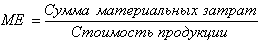 Отражает величину материальных затрат, приходящуюся на
1руб. выпущенной продукцииМатериалоотдача продукции (МО)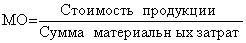 Характеризует выход продукции с каждого рубля потребленных материальных ресурсовУдельный вес материальных затрат в себестоимости продукции (УМ)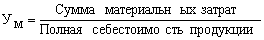 Отражает уровень использования материальных ресурсов, а также структуру (материалоемкость продукции)Коэффициент использования материалов (KM)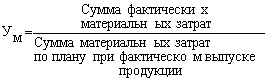 Показывает уровень эффективности использования материалов, соблюдения норм их расходования2. Частные показатели2. Частные показатели2. Частные показателиСырьеемкость продукции (СМЕ)
Металлоемкость продукции (ММЕ)
Топливоемкость продукции (ТМЕ)
Энергоемкость продукции (ЭМЕ)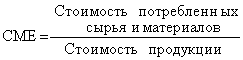 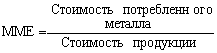 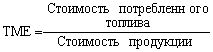 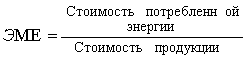 Показатели отражают эффективность потребления отдельных элементов материальных ресурсов на 1 руб. выпущенной продукциейУдельная материалоемкость изделия (УМЕ)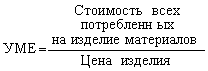 Характеризует величину материальных затрат, израсходованных на одно изделие